Что такое терроризм?Слово <террор> в переводе с латыни означает <ужас>.Против терроризма сегодня – весь мир, люди всех национальностей, стран и континентов. Террористы – это крайне жестокие люди, которые любыми способами хотят запугать нас. Все они – преступники.Конечно, все мы надеемся, что беда обойдёт нас и наших близких. Но человек должен быть готовым ко всему. Когда случится беда, трудно будет действовать правильно, если не готовиться заранее. Мы расскажем вам, как вести себя в сложных ситуациях.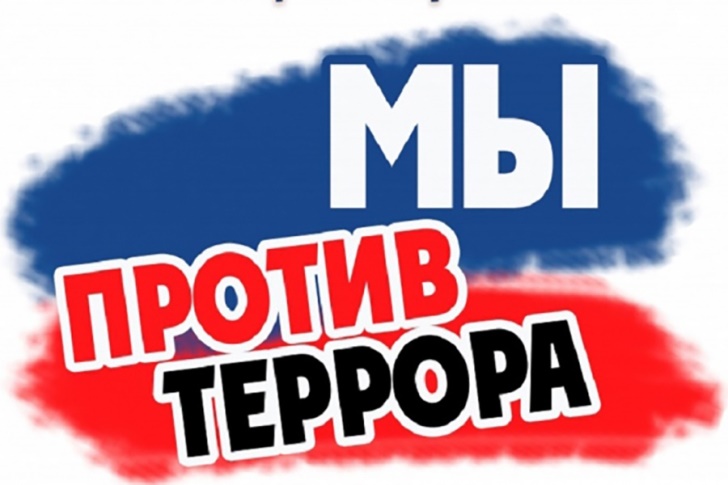 01 спасательная служба МЧС02 полиция03 скорая помощь122  911 телефоны экстренного вызова службы спасенияОбщие рекомендацииСледует проявлять особую осторожность на многолюдных мероприятиях.Обращайте внимание на подозрительных людей, предметы, на любые подозрительные мелочи.Сообщайте обо всём подозрительном сотрудникам правоохранительных органов.Обращайте особое внимание на появление незнакомых лиц и автомобилей, разгрузку мешков и ящиков.Старайтесь не поддаваться панике, что бы ни произошло.Терроризму скажем дружно НЕТ!Сусло Александр Сергеевич ученик СОГБПОУ <СИТТ> группы 2СВ-21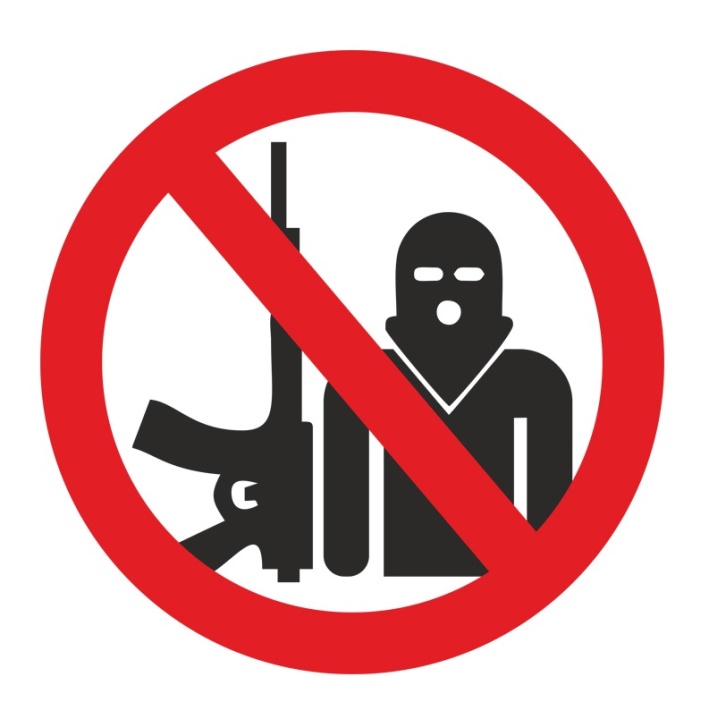 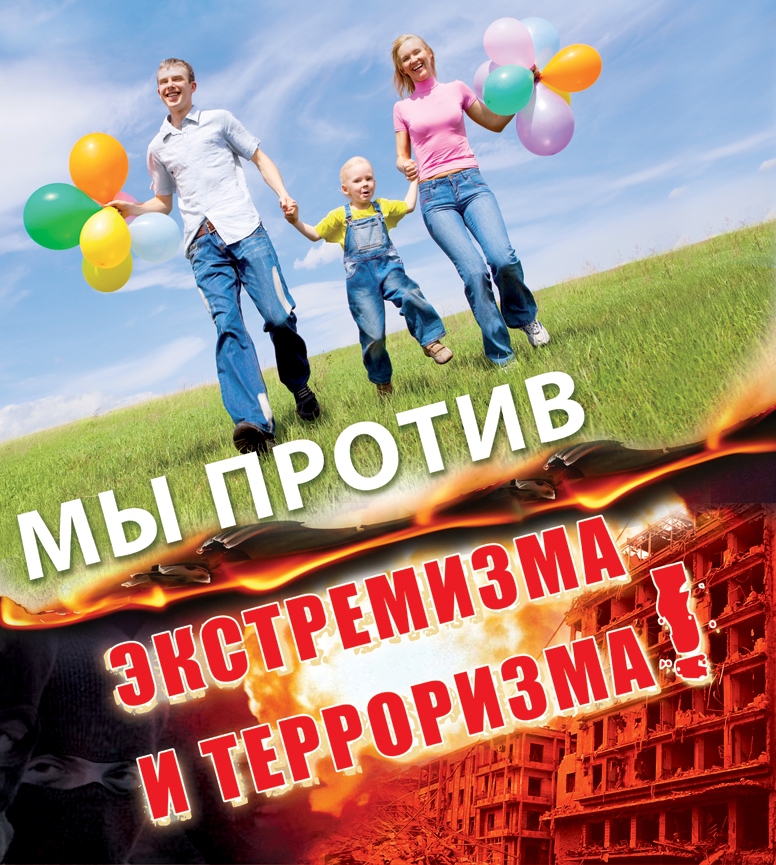 